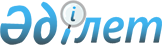 Об утверждении Правил возмещения части затрат субъектов предпринимательства по строительству объектов придорожного сервисаПриказ Министра культуры и спорта Республики Казахстан от 30 декабря 2021 года № 411. Зарегистрирован в Министерстве юстиции Республики Казахстан 5 января 2022 года № 26375.
      Примечание ИЗПИ!      Вводится в действие с 01.01.2022.
      В соответствии с подпунктом 20-19) статьи 11 Закона Республики Казахстан "О туристской деятельности в Республике Казахстан" ПРИКАЗЫВАЮ:
      1. Утвердить прилагаемые Правила возмещения части затрат субъектов предпринимательства по строительству объектов придорожного сервиса.
      2. Комитету индустрии туризма Министерства культуры и спорта Республики Казахстан в установленном законодательством Республики Казахстан порядке обеспечить:
      1) государственную регистрацию настоящего приказа в Министерстве юстиции Республики Казахстан;
      2) в течение трех рабочих дней после введения в действие настоящего приказа размещение его на интернет-ресурсе Министерства культуры и спорта Республики Казахстан;
      3) в течение трех рабочих дней после исполнения мероприятий, предусмотренных настоящим пунктом, представление в Департамент юридической службы Министерства культуры и спорта Республики Казахстан сведений об исполнении мероприятий.
      3. Контроль за исполнением настоящего приказа возложить на курирующего вице-министра культуры и спорта Республики Казахстан.
      4. Настоящий приказ вводится в действие с 1 января 2022 года и подлежит официальному опубликованию.
      "СОГЛАСОВАН"Министерство индустриии инфраструктурного развитияРеспублики Казахстан
      "СОГЛАСОВАН"Министерство финансовРеспублики Казахстан
      "СОГЛАСОВАН"Министерство национальной экономикиРеспублики Казахстан Правила возмещения части затрат субъектов предпринимательства по строительству объектов придорожного сервиса Глава 1. Общие положения
      1. Настоящие Правила возмещения части затрат субъектов предпринимательства по строительству объектов придорожного сервиса (далее – Правила) разработаны в соответствии с подпунктом 20-19) статьи 11 Закона Республики Казахстан "О туристской деятельности в Республике Казахстан" и определяют порядок возмещения части затрат субъектов предпринимательства по строительству объектов придорожного сервиса (далее – возмещение части затрат).
      2. В настоящих Правилах используются следующие основные понятия:
      1) местный исполнительный орган – коллегиальный исполнительный орган, возглавляемый акимом области, города республиканского значения и столицы, района (города областного значения), осуществляющий в пределах своей компетенции местное государственное управление и самоуправление на соответствующей территории;
      2) объекты придорожного сервиса (далее – ОПС) – здания и сооружения (мотели, гостиницы, кемпинги, станции технического обслуживания, автозаправочные станции, пункты питания, торговли, связи, медицинской помощи, объекты наружной (визуальной) рекламы и иные объекты услуг), расположенные на придорожной полосе и предназначенные для обслуживания участников дорожного движения в пути следования;
      3) строительная деятельность (далее – строительство) – деятельность по созданию основных фондов производственного и непроизводственного назначения путем возведения новых и (или) изменения (расширения, модернизации, технического перевооружения, реконструкции, реставрации, капитального ремонта) существующих объектов (зданий, сооружений и их комплексов, коммуникаций), монтажа (демонтажа), связанного с ними технологического и инженерного оборудования, изготовления (производства) строительных материалов, изделий и конструкций, а также осуществления работ по консервации строительства незавершенных объектов и постутилизации объектов, выработавших свой ресурс;
      4) уполномоченный орган – центральный исполнительный орган, осуществляющий функции государственного управления в области туристской деятельности. Глава 2. Порядок возмещения части затрат субъектов предпринимательства по строительству объектов придорожного сервиса
      3. Для получения возмещения части затрат субъект предпринимательства по месту регистрации направляет в местный исполнительный орган области, города республиканского значения, столицы (далее – МИО) заявку на возмещение части затрат (далее – заявка) по форме согласно приложению к настоящим Правилам в бумажной или электронной форме посредством почты либо нарочно до 1 марта календарного года.
      Примечание ИЗПИ!

      Пункт 4 предусмотрен в редакции приказа Министра туризма и спорта РК от 11.04.2024 № 92 (вводится в действие по истечении шестидесяти календарных дней после дня его первого официального опубликования).


      4. Субъект предпринимательства к заявке, направляемой в МИО, прилагает:
      1) в случае подачи заявки юридическим лицом – копии учредительных документов юридического лица, в случае подачи заявления физическим лицом – копия документа, удостоверяющего личность, копия документа, подтверждающего начало деятельности в качестве индивидуального предпринимателя, а при подаче заявки представителем субъекта предпринимательства дополнительно представляется нотариально засвидетельствованная доверенность на представление интересов субъекта предпринимательства;
      2) сведения об отсутствии (наличии) задолженности, учет по которым ведется в органах государственных доходов, полученные на первое число месяца, предшествующего месяцу, в котором планируется подача заявки;
      3) копия акта приемки объекта в эксплуатацию по форме, утвержденной приказом Министра по инвестициям и развитию Республики Казахстан от 24 апреля 2017 года № 234 "Об утверждении формы акта приемки объекта в эксплуатацию" (зарегистрирован в Реестре государственной регистрации нормативных правовых актов за № 15141);
      4) копия проектной (проектно-сметной) документации по заявленному ОПС, имеющей положительное заключение экспертизы проектов в соответствии с Законом Республики Казахстан "Об архитектурной, градостроительной и строительной деятельности в Республике Казахстан".
      5. Поступившие заявки и прилагаемые к ним документы, а также сведения (далее – пакет документов), указанные в пункте 4 настоящих Правил, регистрируются и рассматриваются МИО на их полноту в течение двух рабочих дней со дня поступления.
      6. Представленный пакет документов возвращается МИО без рассмотрения в случаях:
      1) предоставления субъектом предпринимательства неполного пакета документов;
      2) несоблюдения сроков, согласно пункту 3 настоящих Правил.
      МИО осуществляет возврат пакета документов субъекту предпринимательства письменным уведомлением в течение двух рабочих дней со дня их поступления с указанием причин возврата пакета документов.
      В случае возврата пакета документов по причине его неполноты субъекту предпринимательства в уведомлении указывается перечень недостающих документов. При устранении неполноты пакета документов согласно перечню, указанного в уведомлении, субъект предпринимательства подает заявку повторно.
      В случае возврата пакета документов по причине несоблюдения сроков подачи заявки субъект предпринимательства подает заявку повторно в сроки, указанные в пункте 3 настоящих Правил.
      7. Для рассмотрения поступивших заявок МИО создается постоянно действующая комиссия по рассмотрению заявок на возмещение части затрат субъектов предпринимательства (далее – комиссия).
      Комиссия состоит из нечетного количества членов, не менее 7 (семи) человек, из числа которых назначаются председатель и заместитель председателя.
      Председатель комиссии руководит ее деятельностью, проводит заседания комиссии. Во время отсутствия председателя его функции выполняет заместитель председателя.
      Подготовку протоколов заседаний комиссии осуществляет секретарь, который не является членом комиссии.
      Председатель, заместитель председателя, секретарь комиссии назначаются из числа работников МИО.
      В состав комиссии также входят представители Национальной палаты предпринимателей Республики Казахстан "Атамекен", отраслевых ассоциаций, представители бизнеса и организаций.
      8. Комиссия в течение десяти рабочих дней со дня поступления пакета документов рассматривает их на соответствие пункту 4 настоящих Правил.
      По итогам рассмотрения пакета документов комиссия принимает одно из следующих решений:
      1) о возмещении части затрат при соответствии пункту 4 настоящих Правил;
      2) об отказе в возмещении части затрат при несоответствии пункту 4 настоящих Правил.
      8-1. При выявлении оснований для отказа в возмещении части затрат МИО уведомляет субъекта предпринимательства о предварительном решении об отказе в возмещении части затрат, а также времени и месте (способе) проведения заслушивания для возможности выразить позицию субъектом предпринимательства по предварительному решению.
      Уведомление о заслушивании направляется не менее чем за 3 (три) рабочих дня до принятия решения Комиссией согласно статьи 73 Административного процедурно-процессуального кодекса Республики Казахстан. Заслушивание проводится не позднее 2 (двух) рабочих дней со дня уведомления.
      По результатам заслушивания на основании решения Комиссии МИО выдает результат субъекту предпринимательства о возмещении части затрат либо мотивированный ответ об отказе в возмещении части затрат субъекту предпринимательства.
      Сноска. Правила дополнены пунктом 8-1 в соответствии с приказом Министра туризма и спорта РК от 29.12.2023 № 353 (вводится в действие по истечении десяти календарных дней после дня его первого официального опубликования).


      9. Комиссия проводит заседания по мере поступления заявок в сроки, согласно пункту 8 настоящих Правил.
      10. Решение комиссии оформляется протоколом и в течение двух рабочих дней со дня его подписания размещается на интернет-ресурсе МИО, копия направляется в адрес субъекта предпринимательства письменным уведомлением.
      11. На основании протокола МИО формирует и направляет в уполномоченный орган бюджетную заявку в полном объеме, в срок до 30 марта календарного года.
      12. Уполномоченный орган включает расходы по возмещению части затрат в бюджетную заявку на соответствующий финансовый год в порядке, предусмотренном бюджетным законодательством Республики Казахстан.
      13. Возмещение части затрат осуществляется администратором местных бюджетных программ в пределах средств, предусмотренных в местном бюджете на соответствующий финансовый год в соответствии с действующим законодательством Республики Казахстан.
      14. Размер возмещения части затрат составляет десять процентов от стоимости строительства ОПС, указанной в заключении экспертизы по проектной (проектно-сметной) документации, представленной согласно подпункту 4) пункта 4 настоящих Правил.
      15. Возмещение части затрат производится в национальной валюте Республики Казахстан.
      16. Администратор местных бюджетных программ осуществляет перечисление сумм по возмещению части затрат на расчетный счет субъекта предпринимательства, открытый в банке второго уровня и указанный в заявке, в течение пятнадцати рабочих дней со дня поступления средств для возмещения части затрат в местный бюджет.
      Примечание ИЗПИ!

      Правила предусмотрено дополнить пунктом 17 в соответствии с приказом Министра туризма и спорта РК от 11.04.2024 № 92 (вводится в действие по истечении шестидесяти календарных дней после дня его первого официального опубликования).

 Заявка на возмещение части затрат субъектов предпринимательства по строительству объектов придорожного сервиса
      Прошу рассмотреть заявку на получение возмещения части затрат по строительству объектов придорожного сервиса.1. Сведения о субъекте предпринимательства.Для юридического лица:бизнес-идентификационный номер (БИН) __________________________фамилия, имя, отчество (при его наличии) руководителя ______________адрес фактического места нахождения _____________________________номер телефона ________________________________________________Для физического лица:фамилия, имя, отчество (при его наличии) __________________________индивидуальный идентификационный номер (ИИН) _________________документ, удостоверяющий личность:номер ________________________________________________________кем выдано ___________________________________________________дата выдачи/срок действия ______________________________________адрес места жительства_________________________________________номер телефона _______________________________________________2. Сведения об объекте придорожного сервиса:наименование ОПС ____________________________________________источник финансирования_______________________________________адрес нахождения ОПС _________________________________________3. Реквизиты расчетного счета субъекта предпринимательства, открытогов банке второго уровня:______________________________________________________________.4. Перечень документов, прилагаемых к заявке, согласно пункту 4 Правилвозмещения части затрат субъектов предпринимательства по строительствуобъектов придорожного сервиса:1)_______________________________2)_______________________________Подтверждаю достоверность представленной информации, в том числе,что не являюсь банкротом, не подлежу процедуре банкротства или ликвидациив соответствии с Законом Республики Казахстан "О реабилитации и банкротстве"и даю согласие на использование сведений, составляющих охраняемую закономтайну, а также на сбор, обработку, хранение, выгрузку и использованиеперсональных данных.______________________________________________________________(подпись руководителя (представителя) субъекта предпринимательства)Место для печати (при наличии)Дата подачи заявки "____" __________ 20____ года.
					© 2012. РГП на ПХВ «Институт законодательства и правовой информации Республики Казахстан» Министерства юстиции Республики Казахстан
				
      Министр культуры и спортаРеспублики Казахстан

А. Раимкулова
Утверждены приказом
Министр культуры и спорта
Республики Казахстан
от 30 декабря 2021 года № 411Приложение
к Правилам возмещения
части затрат субъектов
предпринимательства
по строительству объектов
придорожного сервисаФормакому: _______________________
(наименование местного
исполнительного органа)
от _________________________
(наименование субъекта
предпринимательства)